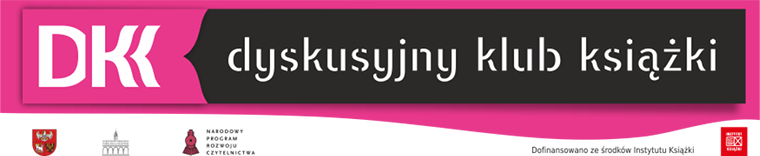 Zgoda na umieszczenie logotypu DKKJa niżej podpisany, rodzic/opiekun prawny uczestnika konkursu „Wakacje z książką DKK” wyrażam zgodę na umieszczenie, na pracy konkursowej, logo Dyskusyjnego Klubu Książki przez organizatora, na potrzeby w/w konkursu.Imię i nazwisko uczestnika konkursu……………………………………………………..…………..Data i podpis rodzica/opiekuna prawnego………………………………………………………….